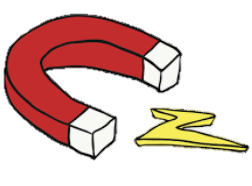 OverviewOverviewMagnetsMagnetsMagnetsMagnetsMagnets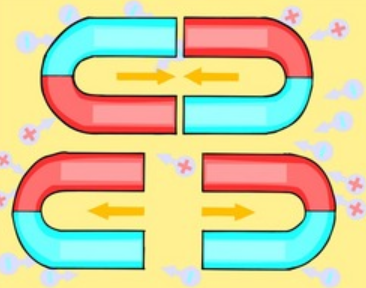 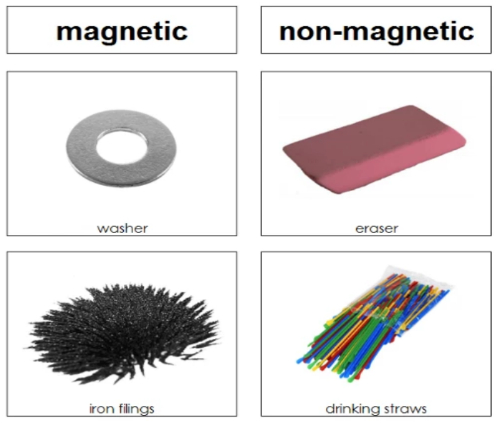 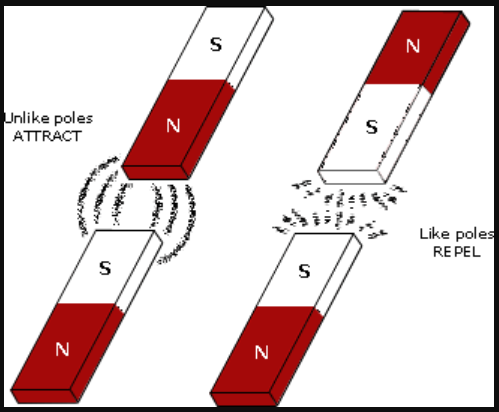 ForcesForcesWhat are forces?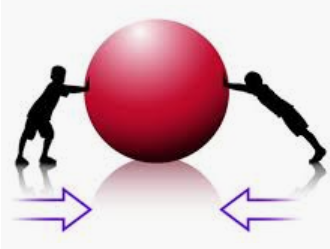 -A force is the push or pull of an object in a particular direction.-Forces are shown by arrows in diagrams. The bigger the arrow, the bigger the force. The direction of the arrow shows the direction of the force.What are forces?-A force is the push or pull of an object in a particular direction.-Forces are shown by arrows in diagrams. The bigger the arrow, the bigger the force. The direction of the arrow shows the direction of the force.What are forces?-A force is the push or pull of an object in a particular direction.-Forces are shown by arrows in diagrams. The bigger the arrow, the bigger the force. The direction of the arrow shows the direction of the force.What are forces?-A force is the push or pull of an object in a particular direction.-Forces are shown by arrows in diagrams. The bigger the arrow, the bigger the force. The direction of the arrow shows the direction of the force.What are forces?-A force is the push or pull of an object in a particular direction.-Forces are shown by arrows in diagrams. The bigger the arrow, the bigger the force. The direction of the arrow shows the direction of the force.What are forces?-A force is the push or pull of an object in a particular direction.-Forces are shown by arrows in diagrams. The bigger the arrow, the bigger the force. The direction of the arrow shows the direction of the force.Magnetic FieldsMagnetic FieldsMagnetic FieldsMagnetic FieldsMagnetic FieldsWhat are forces?-A force is the push or pull of an object in a particular direction.-Forces are shown by arrows in diagrams. The bigger the arrow, the bigger the force. The direction of the arrow shows the direction of the force.What are forces?-A force is the push or pull of an object in a particular direction.-Forces are shown by arrows in diagrams. The bigger the arrow, the bigger the force. The direction of the arrow shows the direction of the force.What are forces?-A force is the push or pull of an object in a particular direction.-Forces are shown by arrows in diagrams. The bigger the arrow, the bigger the force. The direction of the arrow shows the direction of the force.What are forces?-A force is the push or pull of an object in a particular direction.-Forces are shown by arrows in diagrams. The bigger the arrow, the bigger the force. The direction of the arrow shows the direction of the force.Pushes and Pulls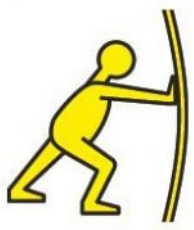  -A push is the force that moves an object away from something.-A pull is the force that brings an object towards something. 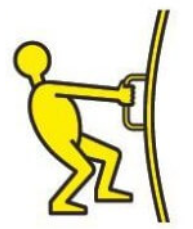 -A push and a pull are opposite forces, moving objects in different directions. Balanced and Unbalanced Forces -If two forces are balanced, they are the same size but are acting in opposite directions. If the two forces are acting on an object, then its motion will not change.-When two forces acting on objects are not equal in size, they are called unbalanced. Unbalanced forces change the way and/or speed that something is moving, e.g. they can make objects speed up/slow down.Pushes and Pulls -A push is the force that moves an object away from something.-A pull is the force that brings an object towards something. -A push and a pull are opposite forces, moving objects in different directions. Balanced and Unbalanced Forces -If two forces are balanced, they are the same size but are acting in opposite directions. If the two forces are acting on an object, then its motion will not change.-When two forces acting on objects are not equal in size, they are called unbalanced. Unbalanced forces change the way and/or speed that something is moving, e.g. they can make objects speed up/slow down.Pushes and Pulls -A push is the force that moves an object away from something.-A pull is the force that brings an object towards something. -A push and a pull are opposite forces, moving objects in different directions. Balanced and Unbalanced Forces -If two forces are balanced, they are the same size but are acting in opposite directions. If the two forces are acting on an object, then its motion will not change.-When two forces acting on objects are not equal in size, they are called unbalanced. Unbalanced forces change the way and/or speed that something is moving, e.g. they can make objects speed up/slow down.Pushes and Pulls -A push is the force that moves an object away from something.-A pull is the force that brings an object towards something. -A push and a pull are opposite forces, moving objects in different directions. Balanced and Unbalanced Forces -If two forces are balanced, they are the same size but are acting in opposite directions. If the two forces are acting on an object, then its motion will not change.-When two forces acting on objects are not equal in size, they are called unbalanced. Unbalanced forces change the way and/or speed that something is moving, e.g. they can make objects speed up/slow down.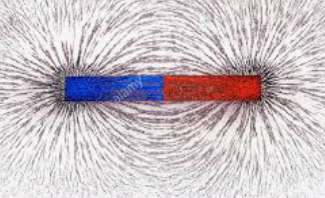 